Mapa sferyczna terenu: https://www.stargard.pl/files/inne/ppnt360/index.htmMapy Google podstrefy / Google Maps: https://www.google.com/maps/d/viewer?mid=zm9n9grOJVTM.kXmfb9J71HVY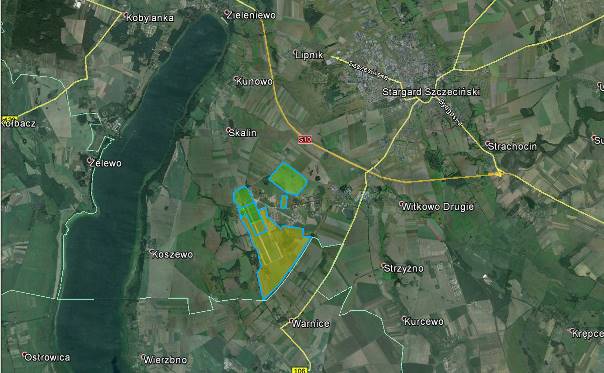 Aerial Photos 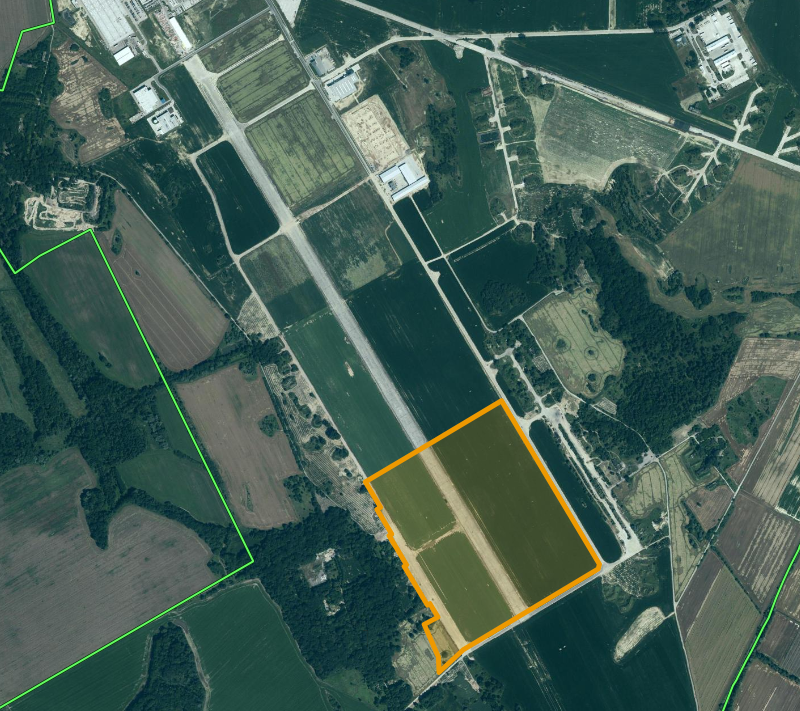 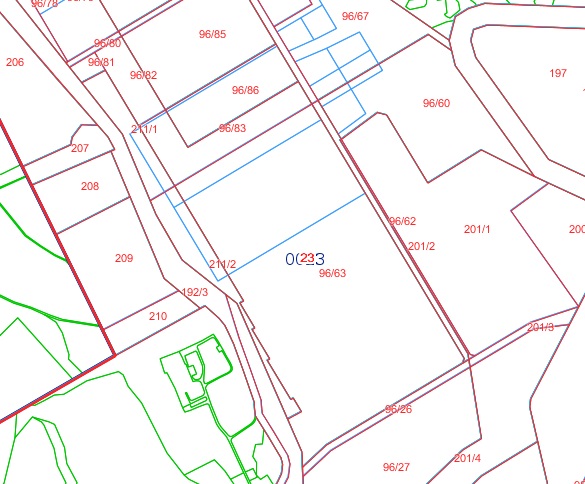 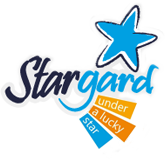 LISTA DANYCH DOTYCZĄCYCH TERENU SITE  CHECK  LISTLISTA DANYCH DOTYCZĄCYCH TERENU SITE  CHECK  LISTPołożenieLocation Nazwa lokalizacjiSite nameNazwa lokalizacjiSite nameStargardPołożenieLocation Miasto / GminaTown / CommuneMiasto / GminaTown / CommuneStargardPołożenieLocation PowiatDistrict PowiatDistrict Stargardzki
PołożenieLocation WojewództwoProvince (Voivodship)WojewództwoProvince (Voivodship)ZachodniopomorskiePowierzchnia nieruchomościArea of propertyMaksymalna dostępna powierzchnia (w jednym kawałku) ha Max. area available (as one piece) haMaksymalna dostępna powierzchnia (w jednym kawałku) ha Max. area available (as one piece) ha40,8749 ha (działka 96/93)Powierzchnia nieruchomościArea of propertyKształt działki  The shape of the siteKształt działki  The shape of the sitekwadratPowierzchnia nieruchomościArea of propertyMożliwości powiększenia terenu 
(krótki opis)Possibility for expansion (short description)Możliwości powiększenia terenu 
(krótki opis)Possibility for expansion (short description)Tak Informacje dotyczące nieruchomościProperty informationOrientacyjna cena gruntu Approx. land price Orientacyjna cena gruntu Approx. land price Informacje dotyczące nieruchomościProperty informationWłaściciel / właścicieleOwner(s)Właściciel / właścicieleOwner(s)Gmina Miasto Stargard Informacje dotyczące nieruchomościProperty informationAktualny plan zagospodarowania przestrzennego (T/N)Valid zoning plan (Y/N)Aktualny plan zagospodarowania przestrzennego (T/N)Valid zoning plan (Y/N)Nie - tylko studium.
Informacje dotyczące nieruchomościProperty informationPrzeznaczenie w miejscowym planie zagospodarowania przestrzennegoZoningPrzeznaczenie w miejscowym planie zagospodarowania przestrzennegoZoningProdukcja przemysłowa/Magazyny

Charakterystyka działkiLand specificationKlasa gruntów wraz  z powierzchnią haSoil class with area haKlasa gruntów wraz  z powierzchnią haSoil class with area haNieklasyfikowane
Charakterystyka działkiLand specificationRóżnica poziomów terenu mDifferences in land level mRóżnica poziomów terenu mDifferences in land level m1 mCharakterystyka działkiLand specificationObecne użytkowaniePresent usageObecne użytkowaniePresent usageNieużytkowanyCharakterystyka działkiLand specificationZanieczyszczenia wód powierzchniowych i gruntowych (T/N)Soil and underground water pollution (Y/N)Zanieczyszczenia wód powierzchniowych i gruntowych (T/N)Soil and underground water pollution (Y/N)NieCharakterystyka działkiLand specificationPoziom wód gruntowych mUnderground water level mPoziom wód gruntowych mUnderground water level m5-6 mCharakterystyka działkiLand specification Czy były prowadzone badania geologiczne terenu (T/N) Were geological research done (Y/N)   Czy były prowadzone badania geologiczne terenu (T/N) Were geological research done (Y/N)  TakCharakterystyka działkiLand specificationRyzyko wystąpienia zalań lub obsunięć terenu (T/N)Risk of flooding or land slide (Y/N)Ryzyko wystąpienia zalań lub obsunięć terenu (T/N)Risk of flooding or land slide (Y/N)NieCharakterystyka działkiLand specificationPrzeszkody podziemne (T/N)Underground obstacles (Y/N)Przeszkody podziemne (T/N)Underground obstacles (Y/N)NieCharakterystyka działkiLand specificationPrzeszkody występujące na powierzchni terenu Ground and overhead obstacles (Y/N)Przeszkody występujące na powierzchni terenu Ground and overhead obstacles (Y/N)NieCharakterystyka działkiLand specificationIstniejące ograniczenia ekologiczne (T/N)Ecological restrictions (Y/N)Istniejące ograniczenia ekologiczne (T/N)Ecological restrictions (Y/N)NieCharakterystyka działkiLand specificationBudynki i zabudowania na terenie (T/N)Buildings / other constructions on site (Y/N)Budynki i zabudowania na terenie (T/N)Buildings / other constructions on site (Y/N)NiePołączenia transportowe Transport linksDroga dojazdowa do terenu 
(rodzaj drogi i jej szerokość)Access road to the plot (type and width of access road)Droga dojazdowa do terenu 
(rodzaj drogi i jej szerokość)Access road to the plot (type and width of access road)Droga asfaltowa Połączenia transportowe Transport linksAutostrada / droga krajowa kmNearest motorway / national road kmAutostrada / droga krajowa kmNearest motorway / national road kmDroga Ekspresowa nr 10 (4,5 km)Połączenia transportowe Transport linksPorty rzeczne i morskie w odległości do  Sea and river ports located up to   Porty rzeczne i morskie w odległości do  Sea and river ports located up to   Porty morskie: Szczecin 35 km, Świnoujście: 120 kmPołączenia transportowe Transport linksKolej kmRailway line kmKolej kmRailway line km2,5 kmPołączenia transportowe Transport linksBocznica kolejowa kmRailway siding kmBocznica kolejowa kmRailway siding kmBocznica kolejowa na terenie Parku Przemysłowego (około 2,5 km)Połączenia transportowe Transport linksNajbliższe lotnisko międzynarodowe kmNearest international airport kmNajbliższe lotnisko międzynarodowe kmNearest international airport kmSzczecin-Goleniów: 35 kmPołączenia transportowe Transport linksNajbliższe miasto wojewódzkie kmNearest province capital kmNajbliższe miasto wojewódzkie kmNearest province capital kmSzczecin: 35 kmIstniejąca infrastruktura Existing infrastructureElektryczność na terenie (T/N)Electricity (Y/N)Elektryczność na terenie (T/N)Electricity (Y/N)TakIstniejąca infrastruktura Existing infrastructureOdległość przyłącza od granicy terenu        Connection point  (distance from 
        boundary) m  Odległość przyłącza od granicy terenu        Connection point  (distance from 
        boundary) m  W ciągu ulicy Metalowej przy granicy dzałki Istniejąca infrastruktura Existing infrastructureNapięcie         Voltage kV  Napięcie         Voltage kV  15 kV, 110 kV, nowa infrastrukturaIstniejąca infrastruktura Existing infrastructureDostępna moc        Available capacity MW      Dostępna moc        Available capacity MW      Według zgłoszonego zapotrzebowania – w obecnej fazie rozbudowy - do 25 MW, możliwość dostarczenia ponad 100 MW w ciągu 12 miesięcyIstniejąca infrastruktura Existing infrastructureGaz na terenie (T/N)        Gas (Y/N)Gaz na terenie (T/N)        Gas (Y/N)TakIstniejąca infrastruktura Existing infrastructureOdległość przyłącza od granicy działki        Connection point (distance from 
       boundary) m Odległość przyłącza od granicy działki        Connection point (distance from 
       boundary) m W ciągu ulicy Metalowej przy granicy dzałkiIstniejąca infrastruktura Existing infrastructureWartość kaloryczna Calorific value MJ/Nm3 Wartość kaloryczna Calorific value MJ/Nm3 Nie mniej niż 38Istniejąca infrastruktura Existing infrastructureŚrednica rury         Pipe diameter mmŚrednica rury         Pipe diameter mm250 mmIstniejąca infrastruktura Existing infrastructureDostępna objętość        Available capacity Nm3/h        Dostępna objętość        Available capacity Nm3/h        12000 m3/hIstniejąca infrastruktura Existing infrastructureWoda  na terenie (T/N)Water supply (Y/N)Woda  na terenie (T/N)Water supply (Y/N)TakIstniejąca infrastruktura Existing infrastructureOdległość przyłącza od granicy terenu        Connection point (distance from 
        boundary) m Odległość przyłącza od granicy terenu        Connection point (distance from 
        boundary) m W ciągu ul. Metalowej oraz Śniadeckiego – przy granicy działki.Istniejąca infrastruktura Existing infrastructureDostępna objętość        Available capacity m3/24hDostępna objętość        Available capacity m3/24h770 m3/hIstniejąca infrastruktura Existing infrastructureKanalizacja na terenie (T/N)              Sewage discharge (Y/N)Kanalizacja na terenie (T/N)              Sewage discharge (Y/N)TakIstniejąca infrastruktura Existing infrastructureOdległość przyłącza od granicy terenu        Connection point (distance from 
        boundary) m Odległość przyłącza od granicy terenu        Connection point (distance from 
        boundary) m W ciągu ul. Metalowej – przy granicy działki.Istniejąca infrastruktura Existing infrastructureDostępna objętość         Available capacity m3/24h     Dostępna objętość         Available capacity m3/24h     20 m3/hIstniejąca infrastruktura Existing infrastructureOczyszczalnia ścieków na terenie bądź 
w bezpośrednim sąsiedztwieTreatment plant (Y/N)Oczyszczalnia ścieków na terenie bądź 
w bezpośrednim sąsiedztwieTreatment plant (Y/N)TakYesIstniejąca infrastruktura Existing infrastructureTelefony (T/N)Telephone (Y/N)Telefony (T/N)Telephone (Y/N)Tak – przynajmniej trzech dostawców
Istniejąca infrastruktura Existing infrastructureOdległość przyłącza od granicy terenu         Connection point (distance from 
        boundary) mOdległość przyłącza od granicy terenu         Connection point (distance from 
        boundary) m2 kmUwagiCommentsNieruchomość o powierzchni 1,099 ha z możliwością poszerzenia  Nieruchomość o powierzchni 1,099 ha z możliwością poszerzenia  Nieruchomość o powierzchni 1,099 ha z możliwością poszerzenia  Osoba przygotowująca ofertęOffer prepared byJoanna Hajduk, Project Manager  Stargardzka Agencja Rozwoju Lokalnego Sp. z o.o. , ul. Pierwszej Brygady 35, 73-110 Stargard tel. 91 834 90 88, kom. 509 876 786, joanna.hajduk@sarl.pl. Kontakt również w języku angielskim.Joanna Hajduk, Project Manager,  Stargard Local Development Agency,  Pierwszej Brygady 35 Str. Stargard 73-110 
tel. +48 91 834 90 88, Joanna.hajduk@sarl.pl  .Joanna Hajduk, Project Manager  Stargardzka Agencja Rozwoju Lokalnego Sp. z o.o. , ul. Pierwszej Brygady 35, 73-110 Stargard tel. 91 834 90 88, kom. 509 876 786, joanna.hajduk@sarl.pl. Kontakt również w języku angielskim.Joanna Hajduk, Project Manager,  Stargard Local Development Agency,  Pierwszej Brygady 35 Str. Stargard 73-110 
tel. +48 91 834 90 88, Joanna.hajduk@sarl.pl  .Joanna Hajduk, Project Manager  Stargardzka Agencja Rozwoju Lokalnego Sp. z o.o. , ul. Pierwszej Brygady 35, 73-110 Stargard tel. 91 834 90 88, kom. 509 876 786, joanna.hajduk@sarl.pl. Kontakt również w języku angielskim.Joanna Hajduk, Project Manager,  Stargard Local Development Agency,  Pierwszej Brygady 35 Str. Stargard 73-110 
tel. +48 91 834 90 88, Joanna.hajduk@sarl.pl  .Osoby do kontaktuContact personJoanna Hajduk, Project Manager  Stargardzka Agencja Rozwoju Lokalnego Sp. z o.o. , ul. Pierwszej Brygady 35, 73-110 Stargard tel. 91 834 90 88, kom. 509 876 786, joanna.hajduk@sarl.pl. Kontakt również w języku angielskim.Joanna Hajduk, Project Manager,  Stargard Local Development Agency,  Pierwszej Brygady 35 Str. Stargard 73-110 
tel. +48 91 834 90 88, Joanna.hajduk@sarl.pl  Joanna Hajduk, Project Manager  Stargardzka Agencja Rozwoju Lokalnego Sp. z o.o. , ul. Pierwszej Brygady 35, 73-110 Stargard tel. 91 834 90 88, kom. 509 876 786, joanna.hajduk@sarl.pl. Kontakt również w języku angielskim.Joanna Hajduk, Project Manager,  Stargard Local Development Agency,  Pierwszej Brygady 35 Str. Stargard 73-110 
tel. +48 91 834 90 88, Joanna.hajduk@sarl.pl  Joanna Hajduk, Project Manager  Stargardzka Agencja Rozwoju Lokalnego Sp. z o.o. , ul. Pierwszej Brygady 35, 73-110 Stargard tel. 91 834 90 88, kom. 509 876 786, joanna.hajduk@sarl.pl. Kontakt również w języku angielskim.Joanna Hajduk, Project Manager,  Stargard Local Development Agency,  Pierwszej Brygady 35 Str. Stargard 73-110 
tel. +48 91 834 90 88, Joanna.hajduk@sarl.pl  